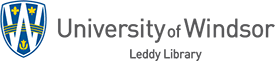 Writing A Business Plan: Getting StartedThe following resources are starting points for writing a business plan. Some of the resources are freely available on the web. Others are Leddy Library subscriptions; if you are off-campus, you will have to sign on with your University of Windsor ID and email password. If you do not find what you are looking for, please contact: Katharine Ball at (519) 253-3000, ext. 3852For BooksGo to  the Library Catalogue  (http://led.uwindsor.ca/catalogue) Do a keyword search, e.g. "business plans"; limit your results by dateConsult the following WebsitesBusiness and Industry Canadahttps://www.canada.ca/en/services/business.htmlSmall Business Services Ontariohttps://sbs-spe.feddevontario.canada.ca/en
WindsorEssex Small Business Centrehttp://www.windsoressexsmallbusiness.comBusiness Development Bank of Canadahttps://www.bdc.ca/en/pages/home.aspx
Bplans.comhttps://www.bplans.com
For the actual content of the business plan, see some of the other Leddy Library Business Guides (on the right-hand side)e.g.	North American Industry Informationhttp://leddy.uwindsor.ca/north-american-industry-informatione.g.	Windsor And Region Current Business Information	http://leddy.uwindsor.ca/windsor-and-region-current-business-informatione.g.	Consumer Information	http://leddy.uwindsor.ca/consumer-informationUpdated February 2020